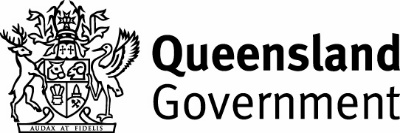 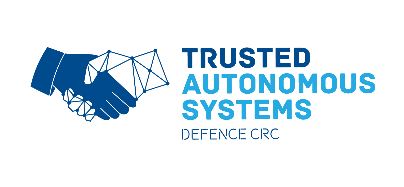 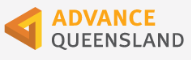 ADVANCE QUEENSLAND & TRUSTED AUTONOMOUS SYSTEMS DCRCFELLOWSHIP APPLICATION FORMThe AQ TAS DCRC Fellowships are supported by funding from the Queensland GovernmentINSTRUCTIONSPlease refer to the Guidelines on the Advance Queensland Trusted Autonomous Systems DCRC (AQ TAS DCRC) Fellowships website before completing this application. Applications that do not meet the eligibility criteria set out in the Guidelines will not be considered.You must complete all sections of the application. Your application should consist of the following documents, all available at the link above:ADMINISTRATIVE DOCUMENT & PROPOSAL (FORM A - this form)TECHNICAL MILESTONES & BIBLIOGRAPHY (FORM B)BUDGET (separate document)CURRICULUM VITAE (template not provided)The body of your application, the PROPOSAL section, must be no longer than 6 pages and be typed in Ariel 12 point font with single spacing using the supplied template. Text in square brackets is to be erased prior to submission.USE clear, concise language. Avoid jargon and uncommon acronyms. The BIBLIOGRAPHY should list all cited references. You should be sure to reference key work in the field/discipline of your proposed research. Do not include this INSTRUCTIONS page in your submission.Submission ProcessSubmit the ADMINISTRATIVE DOCUMENT & PROPOSAL, TECHNICAL MILESTONES & BIBLIOGRAPHY, BUDGET and your CV to fellowships@tasdcrc.com.au by October 3rd 2019.The APPLICANT DECLARATION must also be completed and returned with your Application.Assessment TimelineAssessment ProcessA panel of assessors will review the proposals against the criteria set out in the Guidelines.ADVANCE QUEENSLAND & TRUSTED AUTONOMOUS SYSTEMS DCRC FELLOWSHIPADMINISTRATIVE DOCUMENTPlease complete all sections.Applicant OrganisationThe organisation that the fellowship funding will be paid to. As per the Guidelines, this must be a Queensland-based higher education provider listed at Table A or Table B of the Higher Education Support Act 2003 (Cth).Office of Research/Fellowship Administrator DetailsA point of contact within the Research Office or other relevant administrative entity within the Applicant OrganisationProposed Fellowship TypeSelect either Early Career or Mid-Career, noting the specific eligibility requirements.Proposed Fellow’s DetailsProposed Fellow’s Research QualificationsOnly answer specific questions here. A full curriculum vitae for the proposed Fellow must be submitted with this application.Partner OrganisationsIf the application is being made jointly, provide details of other partners in addition to the Applicant Organisation detailed above. Fellowship SummaryADVANCE QUEENSLAND & TRUSTED AUTONOMOUS SYSTEMS DCRC FELLOWSHIPPROPOSALResearch Problem(s) and Aim(s)[Clearly state your research problem(s) and aim(s) in no more than 100 words.]Literature Summary[Summarise the key literature relevant to your proposal, including a discussion of seminal work. Identify the research question(s) you propose to address and link each back to the cited literature.]Project Proposal[Detail your proposal. For each research question, explain the approach you intend to take to address it. Explain the risks.]Expected Outcome(s)[Describe the outcome(s) of your project in terms of the contribution to the research community AND applicability to Defence problems AND value for the State of Queensland.]Background IP[Detail all background IP necessary for the conduct of the project, including the terms on which it is to be made available for use in the project, and to the extent necessary, for use of the fellowship IP.]Industry Translation[Provide details of the Queensland-based industry/end user supporting the translation and practical application of the research through the proposed fellowship and how this translation will be achieved and assessed.]Release of Call for SubmissionsAugust 22nd 2019Submission Due DateOctober 3rd 2019Shortlist FinalisationOctober 10th 2019Shortlist NotificationOctober 17th 2019InterviewOctober 21st - 25th 2019Final selectionOctober 31st 2019Organisation’s NameOrganisation’s TypeABNPostal AddressContact Name[First Name Surname]PositionEmailPhone[Area Code Number] Type of Fellowship [select one only] Early Career (0-5 Years post-doctoral experience) Mid-Career (5-10 years post-doctoral experience)TitleFirst nameLast nameEmailMobile PhoneEmployment Status with Applicant Organisation  Existing NewIn what capacity will the proposed Fellow be employed by the Applicant Organisation?       % FTE[The Fellow must be employed by the Applicant Organisation in at least a 50% FTE capacity]Country of Birth[Type Country of Birth]Citizenship  Australian Citizen Non-Australian CitizenWill the proposed Fellow reside in Queensland for the duration of the proposed fellowship? Yes NoStatus of the proposed Fellow’s PhD Qualification Yes, the proposed Fellow has a PhD. The proposed Fellow has submitted a PhD thesis for examination No, the proposed Fellow does NOT have a PhD, but seeks PhD equivalencyHow much Research Funding has the proposed Fellow attracted?Does the proposed Fellow currently hold a fellowship of any kind? Yes (provide details and source as part of CV) NoList any Partner Organisations Enter details of additional Partner 1Enter details of additional Partner 2Enter details of additional Partner 3Nature of Collaboration Describe the nature of the relationship with the additional Partners. Proposed Start DateWhat FTE percentage will the proposed Fellow commit to the Fellowship?      %Focus Area Co-operative Robotics Bi-directional cognitive state awareness Ethical AI Embodied Artificial General Intelligence